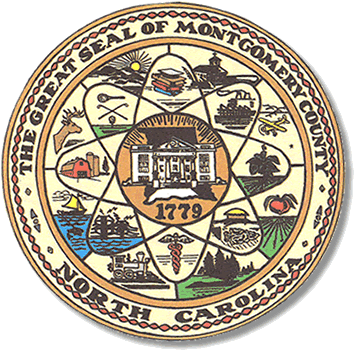            Karen Blair, ChairpersonJohn Adams, Vice ChairDebbie Burris, Secretary								                                                   Dree Wynkoop, Member						              			          Tasha Medley, MemberBOARD MEETING MINUTESMarch, 14, 2023       5:30 p.m.The Montgomery County Board of Elections (BOE) met March 14, 2023 at 5:30 p.m. at the BOE Office at 327 Main St in Troy, NC.  Present were: Dree Wynkoop,      Debbie Burris, Tasha Medley, Karen Blair and John Adams.  Also present was the Director of Elections, Rhonda Johnson and Deputy Director, Kim Batten.   Karen Blair asked the meeting to be called to order.  John Adams gave the motion with a second from Dree Wynkoop at 5:32 p.m.The minutes from February 14, 2023 were approved with a motion from John Adams and a second from Dree Wynkoop.  All were in favor.Rhonda Johnson gave the Directors report for the month.  Rhonda Johnson reported Homeland Security has not sent their report after visit to the office.  Rhonda Johnson will have an update for next BOE meeting.Rhonda Johnson and Kim Batten will be in New Bern for Director’s Conference March 26, 27, 28.  Rhonda Johnson emailed City Clerks at Mt. Gilead, Biscoe and Candor for annexations.District 5 held a virtual district meeting to catch up.  They are planning an in-person in April.NCSB HUB held a virtual meeting and discussed what they are about and they organized. Rhonda held a zoom meeting with the group that is working with the county to configure the underutilized space in county buildings. They asked her what the Board of Elections were required to have to operate.There were public comments from Kelsey Brown, the Republican Party chair.He discussed the general statutes and how they should co inside with the election process. Old BusinessKaren Blair wanted to go over the Election Day Worker Selection Protocol to make sure all was in order.  As discussions begin, Republican Party Chairman, Kelsey Brown pointed out to Karen Blair the dates were not within the BOE General statues listed below.  The issues were the dates did not coincide with the BOE statues 163-31(b) Meetings of county boards of elections; quorum; minutes163-42(b) Assistants at polls; appointment; term of office; qualifications; oath of office.163-41(c) Precinct chief judges and judges of elections; appointment; terms of offices; qualifications; vacancies; oaths of office.John Adams explained that Poll Worker list cannot be approved until August.  The parties do the background work, board approves the list and the election staff calls the“Approved list of poll workers”. He explained that new board members are appointed in July of an odd year. This allows that board to appoint the precinct judges that will serve during their 2 year term as board members in August of the same year. If this process is not done by the statutes, then you take away the right of the new board. After much discussion Tasha Medley motioned to table this issue until next meeting.  Debbie Burris seconded the motioned. Next, Rhonda Johnson received budget to work on and had to have it turned in by April 14, 2023. Rhonda Johnson added the following to the county website:  2023 Municipal Dates, Printable Election Officials Job Description & Application Forms, Election-Judge Duties and precinct workers wanted section.After much discussion Tasha Medley motioned to table this issue until next meeting.  Debbie Burris seconded the motioned.  The board voted to put in place an Election Day protocol for election day workers.  New BusinessRhonda Johnson printed qualification, job descriptions for both Election Day/One-Stop-early voting for each board member as requested by Karen Blair-chairperson.There was a request handbooks for election candidates.  Rhonda Johnson advised that geographic filing, commissioner’s, and Rhonda’s copy were only ones (Rhonda can finish this? (I got lost when you all were talking about it.)With no further business at hand, and no other comments, Karen Blair called for a motion to adjourn.  Dree Wynkoop moved to adjourn the meeting with a second from Debbie Burris.  All were in favor and the meeting was adjourned at 6:22 p.m.  ________________________________________   CHAIR________________________________________   VICE CHAIR________________________________________   MEMBER________________________________________   MEMBER________________________________________   MEMBERMontgomery County Board of Elections